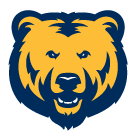 Name:Department:Hire Date:New Employee Paperwork[  ] I-9 Form completed[  ] W-4 Tax Form[  ] Direct Deposit Form[  ] Emergency Contact[  ] Injury Reporting policy[  ] Fitness for Duty Policy[  ] State of Colorado New Hire RegistryBenefits and Compensation[  ] Review Medical, Dental, Life, Disability Insurance from State of CO[  ] PERA Retirement Enrollment Form[  ] No Social Security Withheld Form[  ] Employee Assistance Program[  ] Compensatory Time Policy[  ] Paid and Unpaid Leave, Holiday PolicyTraining Scheduled and/or completed[  ] SkillSoft trainingHarassmentSafetyCyber SecurityEmergency Preparedness[  ] Log on to URSA, Pay Check review[  ] E-mail (first.last@unco.edu)Other Items[  ][  ][  ] Note: All new hires are required to review all policies and procedures, including the Colorado State Drug and Alcohol Policy at www.colorado.gov Date Completed:By:	